ItemsContributor is exactly Tricia Rose Hacker OF 1   1–1 OF 1ADVANCED SEARCH                     Title                     Identifier                     Class                     Created                     Date (numeric:timestamp)                   Ascending         Descending      SORT2020
How I first heard about Covid virus.
When I landed from Italy back in Los Angeles on Feb. 22,2020. I was greeted with concern and told that my group probably should go into quarantine because of a virus they were then calling Corona. I was confused. I had just had a wonderful 12 day tour of Italy with a group of 30 of my students and their parents. I was able to show them beautiful, historic places and art that they had been studying. We knew when we left for the trip that there was a virus in China but we had no idea that it was spreading through Italy like wildfire while we were there. The only thing that should have tipped us off was when we first arrived and landed in Naples, getting off the plane we had to get our temperature tested. But, that was the last time any of us had any inkling that a virus was spreading dangerously through the streets we were walking. Until we landed back in Los Angeles! I had to check the news and when I did, I saw that we had gotten out of Italy just in time because the country was shutting down. At that point there were no reported cases in the United States but people were fearful that my group brought the virus back with us. We did not. But soon enough, it arrived and began to spread. And that's when my world changed.Oaks Christian School –   8th Grade American HistoryTime period – 1750-1800 Journal Prompts for Year of the Plague Archival Site - ASU   Fever 1793 & Becoming the Historian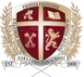    Fever 1793 & Becoming the HistorianDriving Question How does my story matter in the history of the world?Authentic,                 Real World Connection Connecting the Covid 19 pandemic of 2020 with the Yellow Fever epidemic of 1793. Students become a historian by submitting archival personal journal entries about their experience living during the Pandemic of 2020 Journal of the Plague Year; students contribute to this personal journal or scrapbook—a place where they share both mundane and poignant experiences as regards this time of pandemic. JOURNALPublic Product/ShowcaseStudent personal Historical Archive Journal will be archived and shared publicly through Arizona State University shared archive site. Have students use the #oakschristian and use their real name in order for us to have easy access.  https://covid-19archive.org/s/archive/page/ShareStudents choose from a prompt to journal on the archival site.Keeping on schedule for reading is important; however, you only need to have them journal when time allows.  If you skip a journaling day just tag on those journal prompts as more choices for the next time you have them journal. PROMPTS  -  JOURNAL OF THE PLAGUE YEARJournal Prompt Lesson 1DecemberLaunch Reading ch.1-21.) Describe yourself and narrate your life in the month of February before you ever heard about Covid.  What were some events that were happening in the world and/or in your day to day.2.) Narrate your Thanksgiving.  How was it different from a typical year?  How was it the same?  Describe all the details from preparation, to what you ate, to what you did, and who you had Thanksgiving with.Journal Prompt Lesson2Jan 7/8Reading Ch.3-51) Narrate your experience of first hearing the rumors of Covid and the events that made you aware that covid was dangerous/ how or when you found out.  2.) Describe what you were thinking & how you felt (were you excited about the initial changes?) 3.) Narrate the fears you had early on when so much was unknown?Journal Prompt Lesson 3Jan 11/12Reading ch.6-81.) Did you know anyone personally who got sick or died from the virus? If so, write about it.2.) Research the total deaths in the U.S. and document the spread of Covid (p.59)3.) Narrate new things people were doing to prevent the spread (purify the air (p.54) and about the new rules that you were expected to follow (p.58)Journal Prompt Lesson 4Jan 14/15Reading ch. 9-101.) Did you or anyone you know go live/stay somewhere else for a time to try to during Covid? 3.) Did you travel anywhere to spend time away from your home?  If so, explain where you went, what you did and why.2.) Did you ever have a fever that ended up not being Covid?Journal Prompt Lesson 5Jan 19/20Reading ch.11-121.) Write about the places you wanted to go or people you wanted to visit but couldn't 2.) What made you feel uncomfortable in public places/ Did you ever cough in public and feel self-conscious that you were thought to be spreading the virus? (p.82)3.) Describe the symptoms of someone who has Covid.  Research or describe from first-hand experience.Journal Prompt Lesson 6Jan 21/22Reading ch. 13-14Narrate some things, in your opinion, that you thought were wrong with the world and the way people were behaving because of Covid. (p.93)Were your routines disrupted, were people acting differently, eating differently, traditions not followed, packages delivered more, mail running late. (p.104)Journal Prompt Lesson 7Jan 25/26*Emotional chapters -  strongly encourage to read as a group or have teacher read aloud Reading ch. 15-16Write about something good you or your family or someone you know have done to bring good to the world during this time. Narrate the events of President Trump getting Covid. Or narrate anything else that these chapters made you reflect on in your life.Journal Prompt Lesson 8Jan 28/29Reading ch.17-18Have you considered that our situation of living through Covid could be worse? p.125What do you imagine life to be like when everything is “back to normal” p.126Write about a prayer or a bible verse that helped you navigate this Covid pandemic. p.134Journal Prompt Lesson 9Feb 1/2*Emotional chapters -  strongly encourage to read as a group or have teacher read aloud Reading ch. 19-20     1.) We all know that evil happens and people die every day from many things other than Covid.  Narrate something horrible that may have happened in your life (or something you heard about) during the last few months that didn’t have to do with Covid     2.) We saw how brave Mattie was in the face of an unthinkable situation. Write about a time when you showed strength and bravery in a tough situation in the past year.      3.) Hearing so much about death can bring up memories of loss.  Write about loss you have experienced in your own life.      4.) In the story, there is a line “a chest of gold wouldn’t help because there is no food to buy” p.156.  What are some of the things your family wanted to buy but it wasn’t available?  Journal Prompt Lesson 10Feb 4/5Reading Ch. 21-22On page. 171 Eliza said, “You can only climb one mountain at a time”. What mountains have you had to “climb” in the past few months?On page 172, Mother Smith said, “I never thought the day would come when I wished I could work on the farm again”.  Write about some things you never thought you would wish to do again that you can’t do normally now. Journal Prompt Lesson 11Feb 8/9Reading Ch.23-24On page 186, Maddie had a moment when she said, “This is how summer was supposed to feel”.   Write about how summer was supposed to be for you.  If you could have lived your perfect summer dream with no covid, what would it have been like - tell your  fictional story. On page 193, we read about all sorts of rumors people were hearing.  Write about rumors you have been hearing regarding Covid and our future.  Journal Prompt Lesson 12Feb 11/12Reading Ch. 25-26      1.) In Ch. 26, we see the first signs of hope for the end of the pandemic.  Write about some signs of hope you see, if any, that Covid coming to an end?      2.) On page 218, Nathaniel says “The important things never changed at all”.  What are some of the important things that have never changed throughout this pandemic? Journal Prompt Lesson 13ReadingCh.27,28,29andEpilogue           1.) Narrate your Christmas.  How was it different from a typical year?  How was it the same?  Describe all the details from preparation, to what you ate, to what you did, and who you had with you during the holidays. What gifts did you give and get?      2.) Write a prayer of thanksgiving and requests to God in your journal.  What hard things have you gotten through during the past year? What have you been protected from? What do you need strength to get through even now? What are you most grateful for as you look back over the last year?  What are you most fearful of in the future?  And what are your hopes? Write them as a prayer. EXAMPLE OF WHAT AN ENTRY LOOKS LIKETo search students journal entries: Click on BROWSE THE STORIESAdvanced SearchSearch value by:   Contributor is exactly Type your namescroll down and click search